ПРОЕКТ		                      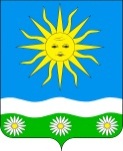 СОВЕТ ОТРАДНЕНСКОГО СЕЛЬСКОГО ПОСЕЛЕНИЯ ТИХОРЕЦКОГО РАЙОНАРЕШЕНИЕот ____________                                                                                             № ___станица ОтраднаяО внесении изменений в решение Совета Отрадненского сельского поселения Тихорецкого района от 12 декабря  2018 года  № 163 «О бюджете Отрадненского сельского поселения Тихорецкого района на 2019 год» В целях уточнения основных характеристик и параметров бюджета Отрадненского сельского поселения Тихорецкого района на 2019 год, на основании Бюджетного кодекса Российской Федерации, Устава Отрадненского сельского поселения Тихорецкого района, Совет Отрадненского сельского поселения Тихорецкого района р е ш и л: 1.Внести в решение Совета Отрадненского сельского поселения Тихорецкого района от 12 декабря  2018 года № 163 «О бюджете Отрадненского сельского поселения Тихорецкого района на 2019 год» (с изменениями от 18 февраля  2019 года  № 171, от 8 апреля 2019 года № 172, от 31 мая 2019 года № 181) следующие изменения:1.1.В пункте 1 подпункты 1 и 2 изложить в следующей редакции:«1)общий объем доходов в сумме 15 870,8 тыс. рублей;	2)общий объем расходов в сумме 18 360,1 тыс. рублей;».1.2.Приложения № 1-6 изложить в новой редакции согласно приложениям № 1-6 к настоящему решению.2.Муниципальные правовые акты Отрадненского сельского поселения Тихорецкого района подлежат приведению в соответствие с настоящим решением в двухмесячный срок со дня вступления в силу настоящего решения, за исключением случаев, установленных бюджетным законодательством Российской Федерации.3.Организацию выполнения настоящего решения возложить на ведущего специалиста  администрации Отрадненского сельского поселения Тихорецкого района (Калошина).4.Ведущему специалисту администрации Отрадненского сельского поселения Тихорецкого района (Гагулина) обеспечить официальное обнародование  настоящего решения в установленном порядке  в специально установленных местах и его размещение на официальном сайте администрации Отрадненского сельского поселения Тихорецкого района в информационно-телекоммуникационной сети «Интернет» в установленные сроки.5.Контроль за выполнением настоящего решения возложить на постоянную планово - бюджетную комиссию Совета Отрадненского сельского поселения Тихорецкого района (Здориков).6.Решение вступает в силу со дня его обнародования.Глава Отрадненского сельского поселенияТихорецкого района                               Г.Г. ДенисенкоВедущий специалист администрацииОтрадненского сельского поселенияТихорецкого района	                                                                   Л.В. КалошинаОбъем поступлений доходов в бюджет поселения по кодам видов (подвидов) доходов на 2019 год(тыс.руб.)Ведущий специалист администрацииОтрадненского сельского поселенияТихорецкого района	                                                                       Л.В. КалошинаРаспределение бюджетных ассигнованийпо разделам и подразделам классификации расходов бюджетов на 2019 годВедущий специалист администрацииОтрадненского сельского поселенияТихорецкого района                                                                     Л.В. КалошинаРаспределение бюджетных ассигнований по целевым статьям                  (муниципальным программам Отрадненского сельского поселения         Тихорецкого района и непрограммным направлениям деятельности), группам видов расходов классификации расходов бюджетов на 2019 год(тыс. рублей)Ведущий специалист администрацииОтрадненского сельского поселенияТихорецкого района                                                                           Л.В. КалошинаВедомственная структура расходов бюджета  поселения на 2019 годтыс. рублейВедущий специалист администрации Отрадненского сельского поселенияТихорецкого района                                                                                                                                                           Л.В. КалошинаВедущий специалист администрацииОтрадненского сельского поселенияТихорецкого района                                                                             Л.В. КалошинаПРИЛОЖЕНИЕ № 1к решению Совета Отрадненского сельского поселения Тихорецкого районаот _____________ № ___«ПРИЛОЖЕНИЕ № 1 решению Совета Отрадненского сельского поселения  Тихорецкого района от 12.12.2018 г. № 163(в редакции решения Совета Отрадненского сельского поселения Тихорецкого районаот _____________ № ___Перечень главных администраторов доходов бюджета поселения и закрепляемые за ними виды (подвиды) доходов бюджета поселения,  и перечень главных администраторов источников финансирования дефицита бюджета поселенияПеречень главных администраторов доходов бюджета поселения и закрепляемые за ними виды (подвиды) доходов бюджета поселения,  и перечень главных администраторов источников финансирования дефицита бюджета поселенияПеречень главных администраторов доходов бюджета поселения и закрепляемые за ними виды (подвиды) доходов бюджета поселения,  и перечень главных администраторов источников финансирования дефицита бюджета поселенияКод бюджетной классификацииРоссийской ФедерацииКод бюджетной классификацииРоссийской ФедерацииНаименование главного администратора доходов  и источников        финансирования    дефицитабюджета поселениядоходов и источников          финансирования дефицита   бюджета поселенияНаименование 123991Совет Отрадненского сельского поселения Тихорецкого района9911 17 01050 10 0000 180Невыясненные поступления, зачисляемые в бюджеты сельских поселений992Администрация Отрадненского сельского поселенияТихорецкого района9921 11 05025 10 0000 120Доходы, получаемые в виде арендной платы, а также средства от продажи права на заключение договоров аренды за земли, находящиеся в собственности сельских поселений (за исключением земельных участков муниципальных бюджетных и автономных учреждений)9921 11 05035 10 0000 120Доходы от сдачи в аренду имущества, находящегося в оперативном управлении органов управления сельских поселений и созданных ими учреждений (за исключением имущества муниципальных бюджетных и автономных учреждений)9921 11 05075 10 0000 120Доходы от сдачи в аренду имущества, составляющего казну сельских поселений (за исключением земельных участков)9921 11 09045 10 0000 120Прочие поступления от использования имущества, находящегося в собственности сельских поселений (за исключением имущества муниципальных бюджетных и автономных учреждений, а также имущества муниципальных унитарных предприятий, в том числе казенных)9921 13 01995 10 0000 130Прочие доходы от оказания платных услуг (работ) получателями средств бюджетов сельских поселений9921 13 02995 10 0000 130Прочие доходы от компенсации затрат бюджетов сельских поселений9921 14 02058 10 0000 410Доходы от реализации недвижимого имущества бюджетных, автономных учреждений, находящегося в собственности сельских поселений, в части реализации основных средств9921 14 02052 10 0000 440	Доходы от реализации имущества, находящегося в собственности сельских поселений (за исключением имущества муниципальных бюджетных и автономных учреждений, а также имущества муниципальных унитарных предприятий, в том числе казенных), в части реализации материальных запасов по указанному имуществу9921 14 02053 10 0000 440	Доходы от реализации иного имущества, находящегося в собственности сельских поселений (за исключением имущества муниципальных бюджетных и автономных учреждений, а также имущества муниципальных унитарных предприятий, в том числе казенных), в части реализации материальных запасов по указанному имуществу9921 14 06025 10 0000 430Доходы от продажи земельных участков, находящихся в собственности сельских поселений (за исключением земельных участков муниципальных бюджетных и автономных учреждений)9921 16 32000 10 0000 140Денежные взыскания, налагаемые в возмещение ущерба, причиненного в результате незаконного или нецелевого использования бюджетных средств (в части бюджетов сельских поселений)9921 16 90050 10 0000 140Прочие поступления от денежных взысканий (штрафов) и иных сумм в возмещение ущерба, зачисляемые в бюджеты сельских поселений9921 17 01050 10 0000 180Невыясненные поступления, зачисляемые в бюджеты сельских поселений9921 17 05050 10 0000 180Прочие неналоговые доходы бюджетов сельских поселений9922 02 15001 10 0000 150Дотации бюджетам сельских поселений на выравнивание бюджетной обеспеченности9922 02 15002 10 0000 150Дотации бюджетам сельских поселений на поддержку мер по обеспечению сбалансированности бюджетов 9922 02 15009 10 0000 150Дотации бюджетам сельских поселений на частичную компенсацию дополнительных расходов на повышение оплаты труда работников бюджетной сферы и иные цели 9922 02 20041 10 0000 150Субсидии бюджетам сельских поселений на строительство, модернизацию, ремонт и содержание автомобильных дорог общего пользования, в том числе дорог в поселениях (за исключением автомобильных дорог федерального значения) 9922 02 20298 10 0000 150Субсидии бюджетам сельских поселений на обеспечение мероприятий по капитальному ремонту многоквартирных домов за счет средств, поступивших от государственной корпорации - Фонда содействия реформированию жилищно-коммунального хозяйства 9922 02 20299 10 0004 150Субсидии бюджетам сельских поселений на обеспечение мероприятий по переселению граждан из аварийного жилищного фонда, в том числе переселению граждан из аварийного жилищного фонда с учетом необходимости развития малоэтажного жилищного строительства, за счет средств, поступивших от государственной корпорации - Фонда содействия реформированию жилищно-коммунального хозяйства 9922 02 25519 10 0000 150Субсидия бюджетам сельских поселений на поддержку отрасли культуры9922 02 29999 10 0000 150Прочие субсидии бюджетам сельских поселений9922 02 30024 10 0000 150Субвенции бюджетам сельских поселений на выполнение передаваемых полномочий субъектов Российской Федерации9922 02 35118 10 0000 150Субвенции бюджетам сельских поселений на осуществление первичного воинского учета на территориях, где отсутствуют военные комиссариаты9922 02 45144 10 0000 150Межбюджетные трансферты, передаваемые бюджетам сельских поселений на комплектование книжных фондов библиотек муниципальных образований9922 02 49999 10 0000 150Прочие межбюджетные трансферты, передаваемые бюджетам сельских поселений9922 07 05030 10 0000 150Прочие безвозмездные поступления в бюджеты сельских поселений9922 08 05000 10 0000 180Перечисления из бюджетов сельских поселений (в бюджеты поселений) для осуществления возврата (зачета) излишне уплаченных или излишне взысканных сумм налогов, сборов и иных платежей, а также сумм процентов за несвоевременное осуществление такого возврата и процентов, начисленных на излишне взысканные суммы9922 19 60010 10 0000 150Возврат прочих остатков субсидий, субвенций и иных межбюджетных трансфертов, имеющих целевое назначение, прошлых лет из бюджетов сельских поселений816Министерство экономикиКраснодарского края8161 16 33050 10 0000 140Денежные взыскания (штрафы) за нарушение законодательства Российской Федерации о контрактной системе в сфере закупок товаров,  работ,  услуг для обеспечения государственных и муниципальных нужд для нужд сельских поселенийПРИЛОЖЕНИЕ № 2к решению Совета Отрадненского сельского поселения Тихорецкого районаот ___________ № ____«ПРИЛОЖЕНИЕ № 2к решению СоветаОтрадненского сельского поселения Тихорецкого района от 12.12.2018 г. № 22 (в редакции решения Совета Отрадненского сельского поселения Тихорецкого района от _____________ № ___ )КОДНаименование доходаСумма1 00 00000  00  0000  000Налоговые и неналоговые доходы7249,51 01 02000  01  0000  110Налог на доходы физических лиц*720,01 03 02231 01 0000 1101 03 02241 01 0000 1101 03 02251 01 0000 1101 03 02261 01 0000 110Доходы от уплаты акцизов на дизельное топливо, на моторные масла для дизельных и (или) карбюраторных (инжекторных) двигателей, на автомобильный бензин, на прямогонный бензин, подлежащие распределению между бюджетами субъектов Российской Федерации и местными бюджетами с учетом установленных дифференцированных нормативов отчислений в местные бюджеты 1045,51 05 03000  01  0000  110Единый сельскохозяйственный налог2384,01 06  01030 10  0000 110Налог на имущество физических лиц210,01 06  06000 00  0000 110Земельный налог2550,01 11 05035 10 0000 120Доходы от сдачи в аренду имущества, находящегося в оперативном управлении органов управления  поселений и созданных ими  учреждений(за исключением имущества муниципальных бюджетных и автономных учреждений)310,01 13 01995 10 0000 130Прочие доходы от оказания платных услуг (работ)  получателями средств бюджетов поселений30,02 00 00000 00 0000 000Безвозмездные поступления8621,32 02 00000 00 0000 000Безвозмездные поступления от других бюджетов бюджетной системы Российской Федерации8636,72 02 10000 00 0000 150Дотации бюджетам бюджетной системы Российской федерации4804,22 02 20000 00 0000 150Прочие субсидии бюджетам сельских поселений3607,02 02 30000 00 0000 150Субвенции бюджетам бюджетной системы Российской Федерации225,52 19 60000 00 0000 150Возврат прочих остатков субсидий и иных межбюджетных трансфертов, имеющих целевое назначение прошлых лет из бюджетов сельских поселений-15,4Всего доходов:15870,8»ПРИЛОЖЕНИЕ № 3к решению Совета Отрадненского сельского поселения Тихорецкого районаот _____________ № ___«ПРИЛОЖЕНИЕ № 4к решению Совета Отрадненского сельского поселения Тихорецкого района от 12.12.2018 г. № 22 (в редакции решения Совета Отрадненского сельского поселения Тихорецкого района от _____________ № ___ )РазделПодразделНаименованиеВСЕГО2019 годв том числе:в том числе:РазделПодразделНаименованиеВСЕГО2019 годза счет средств бюджета поселения и дотации на выравнивание уровня бюджетной обеспеченностиза счет целевых средств из краевого бюджета и бюджета муниципального района0100Общегосударственные вопросы 4358,54354,73,80102Функционирование высшего должностного лица субъекта Российской Федерации и муниципального образования783,1783,10104Функционирование Правительства Российской Федерации, высших  исполнительных органов государственной власти субъектов Российской Федерации, местных администраций2929,22925,43,801 06Обеспечение деятельности финансовых, налоговых и таможенных органов и органов финансового (финансово-бюджетного) надзора5,15,10107Проведение выборов98,698,60111Резервные фонды20,020,00113Другие общегосударственные вопросы522,5522,50200Национальная оборона380,6158,9221,70203Мобилизационная и вневойсковая подготовка380,6158,9221,70300Национальная безопасность и правоохранительная  деятельность28,028,00310Обеспечение пожарной безопасности20,020,00314Другие вопросы в области национальной безопасности и правоохранительной деятельности 8,08,00400Национальная экономика6120,02513,03607,00409Дорожное хозяйство (дорожные фонды)5667,02060,03607,00410Связь и информатика450,0450,00412Другие вопросы в области национальной экономики3,03,00500Жилищно-коммунальное хозяйство 722,9722,90502Коммунальное хозяйство50,950,90503Благоустройство672,0672,00700Образование 15,015,00707Молодежная политика и оздоровление детей15,015,00800Культура, кинематография6250,16250,10801Культура6250,16250,11000Социальная политика470,0470,01001Пенсионное обеспечение470,0470,01100Физическая культура и спорт15,015,01101Физическая культура15,015,0ВСЕГО:18360,114527,63832,5» ПРИЛОЖЕНИЕ № 4к решению Совета Отрадненского сельского поселения Тихорецкого районаот _____________ № ___«ПРИЛОЖЕНИЕ № 5к решению Совета Отрадненского сельского поселения Тихорецкого района от 12.12.2018 г. № 22 (в редакции решения Совета Отрадненского сельского поселения Тихорецкого района от ____________ № ___ )№ п/пНаименованиеЦСРВРСумма12345ВСЕГО18360,11.Муниципальная программа Отрадненского сельского поселения Тихорецкого района «Развитие гражданского общества» 2100000000742,5Мероприятия программы Отрадненского сельского поселения Тихорецкого района "Развитие гражданского общества"2110000000494,0Финансовое обеспечение поддержки общественных инициатив2110100000494,0Решение Совета Отрадненского  сельского поселения Тихорецкого района от 28 октября 2008 года № 112 «Об утверждении Положения о пенсии за выслугу лет лицам, замещающим выборные должности и должности муниципальной службы в Отрадненском сельском поселении Тихорецкого района»2110141210470,0Социальное обеспечение и иные выплаты населению2110141210300470,0Мероприятия связанные с организационным обеспечением проводимых местных мероприятий211016656024,0Предоставление субсидий бюджетным, автономным учреждениям и иным некоммерческим организациям211016656060024,0Гармонизация межнациональных отношений в Отрадненском сельском поселении Тихорецкого района21200000003,0Создание условий для обеспечения гражданского мира и национального согласия, укрепление единства многонационального народа Российской Федерации, проживающего в Отрадненском сельском поселении Тихорецкого района21201000003,0Мероприятия, направленные на  гармонизацию межнациональных отношений21201665003,0Закупка товаров, работ и услуг для  обеспечения государственных (муниципальных) нужд21201665002003,0Совершенствование механизмов управления развитием Отрадненского сельского поселения Тихорецкого района2130000000209,5Финансовое обеспечение совершенствования механизмов управления развитием Отрадненского сельского поселения Тихорецкого района2130100000209,5Мероприятия по развитию муниципальной службы 2130166490209,5Закупка товаров, работ и услуг для  обеспечения государственных (муниципальных) нужд2130166490200209,5Поддержка территориального общественного самоуправления в Отрадненском сельском поселении Тихорецкого района214000000036,0Реализация отдельных мероприятий муниципальной программы214010000036,0Мероприятия по поддержке деятельности территориального общественного самоуправления214016635036,0Социальное обеспечение и иные выплаты населению214016635030036,02.Муниципальная программа Отрадненского сельского поселения Тихорецкого района «Безопасность населения» 230000000028,0Пожарная безопасность в Отрадненском сельском поселении Тихорецкого района232000000020,0Реализация отдельных  мероприятий муниципальной программы232010000020,0Мероприятия по обеспечению первичных мер пожарной безопасности, реализации принятых в установленном порядке норм и правил по предупреждению пожаров, спасению людей и имущества от пожаров 232016609020,0Закупка товаров, работ и услуг для  обеспечения государственных (муниципальных) нужд232016609020020,0Укрепление правопорядка, профилактика правонарушений, усиление борьбы с преступностью в Отрадненском сельском поселении Тихорецкого района23300000002,0Реализация отдельных  мероприятий муниципальной программы23301000002,0Мероприятия по укреплению правопорядка, профилактике правонарушений, усиление борьбы с преступностью23300166602,0Закупка товаров, работ и услуг для  обеспечения государственных (муниципальных) нужд23301666602002,0Противодействие коррупции в Отрадненском сельском поселении Тихорецкого района23500000001,0Реализация отдельных мероприятий муниципальной программы23501000001,0Мероприятия по профилактике правонарушений и противодействию коррупции23501667701,0Закупка товаров, работ и услуг для  обеспечения государственных (муниципальных) нужд23501667702001,0Профилактика наркомании в Отрадненском сельском поселении Тихорецкого района23700000005,0Реализация отдельных  мероприятий муниципальной программы23701000005,0Мероприятия по профилактике наркомании23701664105,0Закупка товаров, работ и услуг для  обеспечения государственных (муниципальных) нужд23701664102005,03.Муниципальная программа Отрадненского сельского поселения Тихорецкого района «Информационное общество» 2400000000650,0Финансовое обеспечение расходов, направленных на информационное обеспечение деятельности органов местного самоуправления2410000000200,0Реализация отдельных  мероприятий муниципальной программы2410100000200,0Мероприятия по информационному обеспечению деятельности органов местного самоуправления2410166750200,0Закупка товаров, работ и услуг для  обеспечения государственных (муниципальных) нужд2410166750200200,0Информатизация в Отрадненском сельском поселении Тихорецкого района2420000000450,0Реализация отдельных  мероприятий муниципальной программы2420100000450,0Мероприятия по информатизации2420166080450,0Закупка товаров, работ и услуг для  обеспечения государственных (муниципальных) нужд2420166080200450,04.Муниципальная программа Отрадненского сельского поселения Тихорецкого района «Поддержка и развитие субъектов малого и среднего предпринимательства» 25000000003,0Основные мероприятия муниципальной программы "Поддержка и развитие субъектов малого и среднего предпринимательства"25100000003,0Реализация отдельных  мероприятий муниципальной программы25101000003,0Мероприятия, направленные на поддержку и развитие субъектов малого и среднего предпринимательства25101661503,0Закупка товаров, работ и услуг для  обеспечения государственных (муниципальных) нужд25101661502003,05.Муниципальная программа Отрадненского сельского поселения Тихорецкого района «Развитие жилищно-коммунального и дорожного хозяйства» 26000000006309,9Содержание и развитие коммунальной инфраструктуры  Отрадненского сельского поселения Тихорецкого района261000000040,9Мероприятия по содержанию и развитию коммунальной инфраструктуры261010000040,9Мероприятия в области коммунального хозяйства261011013040,9Закупка товаров, работ и услуг для  обеспечения государственных (муниципальных) нужд261011013020040,9Благоустройство Отрадненского сельском поселении Тихорецкого района2620000000358,0Мероприятия по благоустройству2620100000358,0Уличное освещение262011004085,0Закупка товаров, работ и услуг для  обеспечения государственных (муниципальных) нужд262011004020085,0Озеленение2620110050103,0Закупка товаров, работ и услуг для  обеспечения государственных (муниципальных) нужд2620110050200103,0Прочие мероприятия по благоустройству2620110070404,0Закупка товаров, работ и услуг для  обеспечения государственных (муниципальных) нужд2620110070200404,0Развитие дорожного хозяйства в Отрадненском сельском поселении Тихорецкого района26300000005667,0Мероприятия по муниципальной программе развитие дорожного хозяйства26301000005667,0Мероприятия по повышению безопасности дорожного движения2630166040145,5Закупка товаров, работ и услуг для  обеспечения государственных (муниципальных) нужд2630166040200145,5Мероприятия по реконструкции автомобильных дорог местного значения26301664201714,5Закупка товаров, работ и услуг для  обеспечения государственных (муниципальных) нужд26301664202001714,5Капитальный ремонт и ремонт автомобильных дорог общего пользования местного значения (краевой бюджет)26301S24403807,0Закупка товаров, работ и услуг для  обеспечения государственных (муниципальных) нужд26301S24402003807,0Энергосбережение и повышение энергетической эффективности в Отрадненском сельском поселении Тихорецкого района264000000010,0Мероприятия  по энергосбережению и повышению энергетической эффективности муниципальной программы264010000010,0Мероприятия направленные на  внедрение энергосберегающих технологий на объектах социальной сферы и жилищно-коммунального хозяйства264016638010,0Закупка товаров, работ и услуг для  обеспечения государственных (муниципальных) нужд264016638020010,06.Муниципальная программа Отрадненского сельского поселения Тихорецкого района «Молодежь Отрадненского сельского поселения Тихорецкого района» 270000000015,0Отдельные мероприятия муниципальной программы271000000015,0Реализация основных мероприятий муниципальной программы271010000015,0Мероприятия в области молодежной политики271016647015,0Закупка товаров, работ и услуг для  обеспечения государственных (муниципальных) нужд271016647020015,07.Муниципальная программа Отрадненского сельского поселения Тихорецкого района «Развитие культуры» 28000000006250,1Основные мероприятия муниципальной программы «Развитие культуры»28100000006250,1Организация библиотечно- информационного обслуживания населения2810200000908,7Расходы на обеспечение деятельности (оказание услуг) муниципальных учреждений2810200590900,7Расходы на выплату персоналу в целях обеспечения выполнения функций государственными муниципальными органами, казенными учреждениями, органами управления государственными внебюджетными фондами2810200590100837,7Закупка товаров, работ и услуг для  обеспечения государственных (муниципальных) нужд281020059020061,5Иные бюджетные ассигнования28102005908001,5Компенсация расходов на оплату жилых помещений, отопления и освещения работникам государственных и муниципальных учреждений, проживающим и работающим в сельской местности28102113908,0Расходы на выплату персоналу в целях обеспечения выполнения функций государственными муниципальными органами, казенными учреждениями, органами управления государственными внебюджетными фондами28102113901008,0Поддержка клубных учреждений28106000005341,4Расходы на обеспечение деятельности (оказание услуг) муниципальных учреждений28106005905326,4Расходы на выплату персоналу в целях обеспечения выполнения функций государственными муниципальными органами, казенными учреждениями, органами управления государственными внебюджетными фондами28106005901004518,1Закупка товаров, работ и услуг для  обеспечения государственных (муниципальных) нужд2810600590200778,3Иные бюджетные ассигнования281060059080030,0Компенсация расходов на оплату жилых помещений, отопления и освещения работникам государственных и муниципальных учреждений, проживающим и работающим в сельской местности281061139015,0Расходы на выплату персоналу в целях обеспечения выполнения функций государственными муниципальными органами, казенными учреждениями, органами управления государственными внебюджетными фондами281061139010015,08. Муниципальная программа Отрадненского сельского поселения Тихорецкого района «Развитие физической культуры и спорта» 300000000015,0Основные мероприятия муниципальной программы «Развитие физической культуры и спорта» 30000000015,0Реализация основных мероприятия муниципальной программы301000000015,0Мероприятия по развитию массового спорта301016623015,0Закупка товаров, работ и услуг для  обеспечения государственных (муниципальных) нужд301016623020015,09.Муниципальная программа «Обеспечение доступности маломобильных граждан к объектам социальной, транспортной, инженерной инфраструктур Отрадненского сельского поселения Тихорецкого района» на 2018-2020 годы390000000080,0Основные мероприятия муниципальной программы «Обеспечение доступности маломобильных граждан к объектам социальной, транспортной, инженерной инфраструктур Отрадненского сельского поселения Тихорецкого района»391000000080,0Реализация  отдельных мероприятий программы391010000080,0Мероприятия по обеспечению доступности маломобильных граждан к объектам социальной, транспортной, инженерной инфраструктур391016639080,0Закупка товаров, работ и услуг для обеспечения государственных (муниципальных) нужд391016639020080,010.Обеспечение деятельности высшего должностного лица Отрадненского сельского поселения Тихорецкого района5000000000783,1Высшее должностное лицо Отрадненского сельского поселения Тихорецкого района5010000000783,1Расходы на обеспечение функций органов местного самоуправления 5010100190783,1Расходы на выплаты персоналу в целях обеспечения выполнения функций государственными (муниципальными) органами, казенными учреждениями, органами управления государственными внебюджетными фондами5010100190100783,111.Обеспечение деятельности администрации Отрадненского сельского поселения Тихорецкого района52000000003478,4Обеспечение функционирования администрации Отрадненского сельского поселения Тихорецкого района52100000002925,4Расходы на обеспечение функций органов местного самоуправления52100001902924,9Расходы на выплаты персоналу в целях обеспечения выполнения функций государственными (муниципальными) органами, казенными учреждениями, органами управления государственными внебюджетными фондами52100001901002788,5Закупка товаров, работ и услуг для  обеспечения государственных (муниципальных) нужд5210000190200103,2Иные бюджетные ассигнования521000019080033,2Согласование применения закрытых способов определения поставщиков (подрядчиков исполнителей), возможности заключения контракта с единственным поставщиком (подрядчиком, исполнителем)52100200400,5Межбюджетные трансферты52100200405000,5Финансовое обеспечение непредвиденных расходов523000000020,0Формирование резервного фонда523010000020,0Резервный фонд администрации Отрадненского сельского поселения Тихорецкого района523001049020,0Иные бюджетные ассигнования523001049080020,0Обеспечение первичного воинского учета на территориях, где отсутствуют военные комиссариаты5250000000380,6Осуществление первичного воинского учета на территориях, где отсутствуют военные комиссариаты (федеральный бюджет)5250051180221,7Расходы на выплаты персоналу в целях обеспечения выполнения функций государственными (муниципальными) органами, казенными учреждениями, органами управления муниципальными внебюджетными фондами5250051180100221,7Осуществление первичного воинского учета на территориях, где отсутствуют военные комиссариаты (местный бюджет)5250081180158,9Расходы на выплаты персоналу в целях обеспечения выполнения функций государственными (муниципальными) органами, казенными учреждениями, органами управления муниципальными внебюджетными фондами5250081180100148,9Закупка товаров, работ и услуг для  обеспечения государственных (муниципальных) нужд525008118020010,0Административные комиссии52600000003,8Образование и организация деятельности административных комиссий52600601903,8Закупка товаров, работ и услуг для  обеспечения государственных (муниципальных) нужд52600601901003,8Обеспечение проведения выборов и референдумов527000000098,6Проведение выборов главы527001023049,3Закупка товаров, работ и услуг для  обеспечения государственных (муниципальных) нужд527001023020049,3Проведение выборов в представительные органы местного самоуправления527001029049,3Закупка товаров, работ и услуг для  обеспечения государственных (муниципальных) нужд527001029020049,3Отдельные непрограммные направления деятельности Отрадненского сельского поселения Тихорецкого района529000000050,0Оценка недвижимости, признание прав и регулирование отношений по муниципальной собственности529001039050,0Закупка товаров, работ и услуг для  обеспечения государственных (муниципальных) нужд529001039020050,012.Обеспечение деятельности контрольно - счетной палаты муниципального образования Тихорецкий район54000000005,1Контрольно-счетная палата муниципального образования Тихорецкий район54200000005,1Расходы на обеспечение функций органов местного самоуправления54200200205,1Иные межбюджетные трансферты54200200205005,1»   ПРИЛОЖЕНИЕ № 5к решению Совета Отрадненского сельского поселения Тихорецкого районаот ___________ № ___«ПРИЛОЖЕНИЕ № 6 к решению Совета Отрадненского сельского поселения  Тихорецкого района от 12.12.2018 г. № 163(в редакции решения Совета Отрадненского сельского поселения Тихорецкого районаот ___________ № ___№ п/пНаименование расходовВедомствоРазделПодразделЦелевая статьяВид расходаСуммаВСЕГО расходов:18360,1в том числе:Совет Отрадненского сельского поселения Тихорецкого района9915,1Общегосударственные расходы99101005,1Обеспечение деятельности финансовых, налоговых и таможенных органов и органов финансового(финансово-бюджетного)  контроля99101065,1Обеспечение деятельности контрольно-счетной палаты муниципального образования Тихорецкий район991010654000000005,1Контрольно-счетная палата муниципального образования Тихорецкий район991010654200000005,1Расходы на обеспечение функций органов местного самоуправления991010654200200205,1Иные межбюджетные трансферты991010654200200205005,1Администрация Отрадненского сельского поселения Тихорецкого района99218355,01.Общегосударственные вопросы 99201004353,4Функционирование высшего должностного лица субъекта Российской Федерации и муниципального образования9920102783,1Обеспечение деятельности высшего должностного лица Отрадненского  сельского поселения Тихорецкого района99201025000000000783,1Высшее должностное лицо Отрадненского сельского поселения Тихорецкого района99201025010000000783,1Расходы на обеспечение функций органов местного самоуправления99201025010000190783,1Расходы на выплаты персоналу в целях обеспечения выполнения функций государственными (муниципальными) органами, казенными учреждениями, органами управления государственными внебюджетными фондами99201025010000190100783,1Функционирование Правительства Российской Федерации, высших исполнительных органов государственной власти субъектов Российской Федерации, местных администраций99201042929,2Обеспечение деятельности администрации Отрадненского сельского поселения Тихорецкого района992010452000000002929,2Обеспечение функционирования администрации Отрадненского сельского поселения  Тихорецкого района992010452100000002925,4Расходы на обеспечение функций органов местного самоуправления992010452100001902925,4Расходы на выплаты персоналу в целях обеспечения выполнения функций государственными (муниципальными) органами, казенными учреждениями, органами управления государственными внебюджетными фондами992010452100001901002788,5Закупка товаров, работ и услуг для обеспечения государственных (муниципальных) нужд99201045210000190200103,2Иные бюджетные ассигнования9920104521000019080033,2Иные межбюджетные трансферты на выполнение передаваемых полномочий на согласование применения закрытых способов определения поставщиков (подрядчиков, исполнителей), возможности заключения контракта с единым поставщиком (подрядчиком, исполнителем)992010452100200400,5Межбюджетные трансферты992010452100200405000,5Административные комиссии992010452600000003,8Образование и организация деятельности административных комиссий992010452600601903,8Закупка товаров, работ и услуг для обеспечения государственных (муниципальных) нужд992010452600601902003,8Выборы и референдумы992010798,6Обеспечение проведения выборов и референдумов9920107527000000098,6Проведение выборов главы9920107527001023049,3Закупка товаров, работ и услуг для  обеспечения государственных (муниципальных) нужд9920107527001023024049,3Проведение выборов в представительные органы местного самоуправления9920107527001029049,3Закупка товаров, работ и услуг для  обеспечения государственных (муниципальных) нужд9920107527001029020049,3Резервные фонды992011120,0Обеспечение деятельности администрации Отрадненского сельского поселения Тихорецкого района9920111520000000020,0Финансовое обеспечение непредвиденных расходов9920111523000000020,0Резервный фонд администрации Отрадненского  сельского поселения Тихорецкого района9920111523001049020,0Иные бюджетные ассигнования9920111523001049080020,0Другие общегосударственные вопросы9920113522,5Муниципальная программа Отрадненского сельского поселения Тихорецкого района «Развитие гражданского общества» 99201132100000000272,5Поддержка общественных инициатив9920113211000000024,0Финансовое обеспечение поддержки общественных инициатив 9920113211010000024,0Мероприятия, связанные с организационным обеспечением проводимых местных мероприятий9920113211016656024,0Предоставление субсидий бюджетным, автономным учреждениям и иным некоммерческим организациям9920113211016656060024,0Гармонизация межнациональных отношений Отрадненского сельском поселении Тихорецкого района992011321200000003,0Создание условий для обеспечения гражданского мира и национального согласия, укрепление единства многонационального народа Российской Федерации, проживающего в Отрадненском сельском поселении Тихорецкого района992011321201000003,0Мероприятия, направленные на гармонизацию межнациональных отношений992011321201665003,0Закупка товаров, работ и услуг для обеспечения государ-ственных (муниципальных) нужд992011321201665002003,0Совершенствование механизмов управления развитием Отрадненского  сельского поселения Тихорецкого района99201132130000000209,5Финансовое обеспечение совершенствования механизмов управления развитием Отрадненского сельского поселения Тихорецкого района99201132130100000209,5Мероприятия по развитию муниципальной службы99201132130166490209,5Закупка товаров, работ и услуг для обеспечения государ-ственных (муниципальных) нужд99201132130166490200209,5Поддержка территориального общественного самоуправления в Отрадненском сельском поселении Тихорецкого района9920113214000000036,0Реализация отдельных мероприятий муниципальной программы9920113214010000036,0Мероприятия по поддержке деятельности территориального общественного самоуправления9920113214016635036,0Социальное обеспечение и иные выплаты населению9920113214016635030036,0Муниципальная программа Отрадненского сельского поселения Тихорецкого района «Информационное общество»99201132400000000200,0Финансовое обеспечение расходов, направленных на информационное обеспечение деятельности органов местного самоуправления99201132410000000200,0Реализация отдельных  мероприятий муниципальной программы99201132410100000200,0Мероприятия по информационному обеспечению деятельности органов местного самоуправления99201132410166750200,0Закупка товаров, работ и услуг для обеспечения государственных (муниципальных) нужд99201132410166750200200,0Отдельные непрограммные направления деятельности Отрадненского сельского поселения Тихорецкого района9920113529000000050,0Оценка недвижимости, признание прав и регулирование отношений по муниципальной собственности9920113529001039050,0Закупка товаров, работ и услуг для обеспечения государственных (муниципальных) нужд9920113529001039020050,02.Национальная оборона9920200380,6Мобилизационная и вневойсковая подготовка9920203380,6Обеспечение деятельности администрации Отрадненского сельского поселения Тихорецкого района99202035200000000380,6Обеспечение первичного воинского учета на территориях, где отсутствуют военные комиссариаты99202035250000000380,6Осуществление первичного воинского учета на территориях, где отсутствуют военные комиссариаты99202035250051180221,7Расходы на выплаты персоналу в целях обеспечения выполнения функций государственными муниципальными органами, казенными учреждениями, органами управления муниципальными внебюджетными фондами99202035250051180100221,7Осуществление первичного воинского учета на территориях, где отсутствуют военные комиссариаты99202035250081180158,9Расходы на выплаты персоналу в целях обеспечения выполнения функций государственными муниципальными органами, казенными учреждениями, органами управления муниципальными внебюджетными фондами99202035250081180100148,9Закупка товаров, работ и услуг для обеспечения государственных (муниципальных) нужд9920203525008118020010,03.Национальная безопасность и правоохранительная деятельность992030028,0Обеспечение пожарной безопасности992031020,0Муниципальная программа Отрадненского сельского поселения Тихорецкого района «Безопасность населения»9920310230000000020,0Пожарная безопасность в Отрадненском сельском поселении Тихорецкого района9920310232000000020,0Реализация отдельных мероприятий муниципальной программы9920310232010000020,0Мероприятия по обеспечению первичных мер пожарной безопасности, реализации принятых в установленном порядке норм и правил по предупреждению пожаров, спасению людей и имущества от пожаров9920310232016609020,0Закупка товаров, работ и услуг для обеспечения государственных (муниципальных) нужд9920310232016609020020,0Другие вопросы в области национальной безопасности и правоохранительной деятельности99203148,0Муниципальная программа Отрадненского сельского поселения Тихорецкого района «Безопасность населения» 992031423000000008,0Укрепление правопорядка, профилактика правонарушений, усиление борьбы с преступностью в Отрадненском сельском поселении Тихорецкого района992031423300000008,0Реализация отдельных мероприятий муниципальной программы992031423301000002,0Мероприятия по укреплению правопорядка, профилактике правонарушений, усиление борьбы с преступностью992031423301666602,0Закупка товаров, работ и услуг для обеспечения государственных (муниципальных) нужд992031423301666602002,0Противодействие коррупции в Отрадненском сельском поселении Тихорецкого района992031423500000001,0Реализация отдельных мероприятий муниципальной программы992031423501000001,0Мероприятия по профилактике правонарушений и противодействию коррупции992031423501667701,0Закупка товаров, работ и услуг для обеспечения государственных (муниципальных) нужд992031423501667702001,0Профилактика наркомании в Отрадненском сельском поселении Тихорецкого района 992031423700000005,0Реализация отдельных мероприятий муниципальной программы992031423701000005,0Мероприятия по профилактике наркомании992031423701664105,0Закупка товаров, работ и услуг для обеспечения государственных (муниципальных) нужд992031423701664102005,04.Национальная экономика99204006120,0Дорожное хозяйство (дорожные фонды)99204095667,0Муниципальная программа Отрадненского сельского поселения Тихорецкого района «Развитие жилищно-коммунального  и дорожного хозяйства» 992040926000000005667,0Развитие дорожного хозяйства в Отрадненском сельском поселении Тихорецкого района992040926300000005667,0Мероприятия по муниципальной программе развития дорожного хозяйства992040926301000005667,0Мероприятия по повышению безопасности дорожного движения99204092630166040145,5Закупка товаров, работ и услуг для обеспечения государственных (муниципальных) нужд99204092630166040200145,5Мероприятия по реконструкции автомобильных дорог местного значения992040926301664201714,5Закупка товаров, работ и услуг для обеспечения государственных (муниципальных) нужд992040926301664202001714,5Капитальный ремонт и ремонт автомобильных дорог общего пользования местного значения (краевой бюджет)992040926301S24403807,0Закупка товаров, работ и услуг для обеспечения государственных (муниципальных) нужд992040926301S24402003807,0Связь и информатика9920410450,0Муниципальная программа Отрадненского сельского поселения Тихорецкого района «Информационное общество»99204102400000000450,0Информатизация в Отрадненском сельском поселении Тихорецкого района99204102420000000450,0Реализация отдельных мероприятий муниципальной программы99204102420100000450,0Мероприятия по информатизации99204102420166080450,0Закупка товаров, работ и услуг для обеспечения государственных (муниципальных) нужд99204102420166080200450,0Другие вопросы в области национальной экономики99204123,0Муниципальная программа Отрадненского  сельского поселения Тихорецкого района «Поддержка и развитие субъектов малого и среднего предпринимательства» 992041225000000003,0Основные мероприятия муниципальной программы «Поддержка и развитие субъектов малого и среднего предпринимательства»992041225100000003,0Реализация отдельных мероприятий муниципальной программы992041225101000003,0Мероприятия, направленные на поддержку и развитие субъектов малого и среднего предпринимательства992041225101661503,0Закупка товаров, работ и услуг для обеспечения государственных (муниципальных) нужд992041225101661502003,05.Жилищно-коммунальное хозяйство9920500722,9Коммунальное хозяйство992050250,9Муниципальная программа Отрадненского сельского поселения Тихорецкого района «Развитие жилищно-коммунального и дорожного хозяйства» 9920502260000000050,9Содержание и развитие коммунальной инфраструктуры Отрадненского   сельского поселения Тихорецкого района9920502261000000040,9Мероприятия по содержанию и развитию коммунальной инфраструктуры9920502261010000040,9Мероприятия в области коммунального хозяйства9920502261011013040,9Закупка товаров, работ и услуг для обеспечения государственных (муниципальных) нужд9920502261011013020040,9Энергосбережение и повышение энергетической эффективности в Отрадненском сельского поселения Тихорецкого района9920502264000000010,0Мероприятия по энергосбережению и повышению энергетической эффективности муниципальной программы9920502264010000010,0Мероприятия, направленные на внедрение энергосберегающих технологий на объектах социальной сферы и жилищно-коммунального хозяйства9920502264016638010,0Закупка товаров, работ и услуг для обеспечения государственных (муниципальных) нужд9920502264016638020010,0Благоустройство9920503672,0Муниципальная программа Отрадненского сельского поселения Тихорецкого района «Развитие жилищно-коммунального хозяйства и дорожного хозяйства» 99205032600000000358,0Благоустройство Отрадненского сельского поселения Тихорецкого района99205032620000000358,0Мероприятия по благоустройству99205032620100000358,0Уличное освещение9920503262011004085,0Закупка товаров, работ и услуг для обеспечения государственных (муниципальных) нужд9920503262011004020085,0Озеленение99205032601010050103,0Закупка товаров, работ и услуг для обеспечения государственных (муниципальных) нужд99205032620110050200103,0Прочие мероприятия по благоустройству99205032620110070404,0Закупка товаров, работ и услуг для обеспечения государственных (муниципальных) нужд99205032620110070200404,0Муниципальная программа «Обеспечение доступности маломобильных граждан к объектам социальной, транспортной, инженерной инфраструктур Отрадненского сельского поселения Тихорецкого района» на 2018-2020 годы9920503390000000080,0Основные мероприятия муниципальной программы «Обеспечение доступности маломобильных граждан к объектам социальной, транспортной, инженерной инфраструктур Отрадненского сельского поселения Тихорецкого района»9920503391000000080,0Реализация  отдельных  мероприятий программы9920503391010000080,0Мероприятия по обеспечению доступности маломобильных граждан к объектам социальной, транспортной, инженерной инфраструктур9920503391016639080,0Закупка товаров, работ и услуг для обеспечения государственных (муниципальных) нужд9920503391016639020080,06.Образование992070015,0Молодежная политика и оздоровление детей992070715,0Муниципальная программа Отрадненского сельского поселения Тихорецкого района «Молодежь Отрадненского     сельского поселения Тихорецкого района» 9920707270000000015,0Отдельные мероприятия муниципальной программы9920707271000000015,0Реализация основных мероприятий муниципальной программы9920707271010000015,0Мероприятия в области молодежной политики 9920707271016647015,0Закупка товаров, работ и услуг для обеспечения государственных (муниципальных) нужд9920707271016647020015,07.Культура и кинематография99208006250,1Культура99208016250,1Муниципальная программа Отрадненского сельского поселения Тихорецкого района «Развитие культуры» 992080128000000006250,1Основные мероприятия муниципальной программы Отрадненского сельского поселения Тихорецкого района «Развитие культуры»992080128100000006250,1Организация библиотечно-информационного обслуживания населения99208012810200000908,7Расходы на обеспечение деятельности (оказание услуг) муниципальных учреждений99208012810200590900,7Расходы на выплаты персоналу в целях обеспечения выполнения функций государственными муниципальными органами, казенными учреждениями, органами управления государственными внебюджетными фондами99208012810200590100837,7Закупка товаров, работ и услуг для обеспечения государственных (муниципальных) нужд9920801281020059020061,5Иные бюджетные ассигнования992080128102005908001,5Компенсация расходов на оплату жилых помещений, отопления и освещения работникам государственных и муниципальных учреждений, проживающим и работающим в сельской местности992080128102113908,0Расходы на выплаты персоналу в целях обеспечения выполнения функций государственными муниципальными органами, казенными учреждениями, органами управления государственными внебюджетными фондами992080128102113901008,0Поддержка клубных учреждений992080128106000005341,4Расходы на обеспечение деятельности (оказание услуг) муниципальных учреждений992080128106005905326,4Расходы на выплаты персоналу в целях обеспечения выполнения функций государственными муниципальными органами, казенными учреждениями, органами управления государственными внебюджетными фондами992080128106005901004518,1Закупка товаров, работ и услуг для обеспечения государственных (муниципальных) нужд99208012810600590200778,3Иные бюджетные ассигнования9920801281060059080030,0Компенсация расходов на оплату жилых помещений, отопления и освещения работникам государственных и муниципальных учреждений, проживающим и работающим в сельской местности9920801281061139015,0Расходы на выплаты персоналу в целях обеспечения выполнения функций государственными муниципальными органами, казенными учреждениями, органами управления государственными внебюджетными фондами9920801281061139010015,08.Социальная политика9921000470,0Пенсионное обеспечение9921001470,0Муниципальная программа Отрадненского сельского поселения Тихорецкого района «Развитие гражданского общества» 99210012100000000470,0Поддержка общественных инициатив99210012110000000470,0Финансовое обеспечение поддержки общественных инициатив 99210012110100000470,0Решение Совета Отрадненского сельского поселения Тихорецкого района от 28 октября 2008 года № 112 «Об утверждении Положения о пенсии за выслугу лет лицам, замещающим выборные должности и должности муниципальной службы в Отрадненском сельском поселении Тихорецкого района»99210012110141210470,0Социальное обеспечение и иные выплаты населению99210012110141210300470,09.Физическая культура и спорт992110015,0Физическая культура992110115,0Муниципальная программа Отрадненского сельского поселения Тихорецкого района «Развитие физической культуры и спорта» 9921101300000000015,0Основные мероприятия муниципальной программы9921101301000000015,0Реализация основных мероприятий муниципальной программы9921101301010000015,0Мероприятия по развитию массового спорта9921101301016623015,0Закупка товаров, работ и услуг для обеспечения государственных (муниципальных) нужд9921101301016623020015,0»Источники внутреннего финансирования дефицита бюджета поселения,       перечень статей источников финансирования дефицитов бюджетов  на 2019 годИсточники внутреннего финансирования дефицита бюджета поселения,       перечень статей источников финансирования дефицитов бюджетов  на 2019 годИсточники внутреннего финансирования дефицита бюджета поселения,       перечень статей источников финансирования дефицитов бюджетов  на 2019 год(тыс. рублей)КодНаименование групп, подгрупп, статей, подстатей, элементов, программ (подпрограмм), кодов экономической классификации источников внутреннего финансирования дефицита бюджетаСумма12000 01 00 00 00 00 0000 000Источники внутреннего  финансирования дефицита бюджета, всего2489,3в том числе:000 01 05 00 00 00 0000 000Изменение остатков средств на счетах по учету средств бюджета2489,3000 01 05 00 00 00 0000 500Увеличение остатков средств бюджетов-15886,2000 01 05 02 00 00 0000 500Увеличение прочих остатков средств бюджетов-15886,2000 01 05 02 01 00 0000 510Увеличение прочих остатков     денежных средств бюджетов-15886,2992 01 05 02 01 10 0000 510Увеличение прочих остатков     денежных средств бюджетов     поселений-15886,2000 01 05 00 00 00 0000 600Уменьшение остатков средств бюджетов18375,5000 01 05 02 00 00 0000 600Уменьшение прочих остатков средств бюджетов18375,5000 01 05 02 01 00 0000 610Уменьшение прочих остатков    денежных средств бюджетов18375,5992 01 05 02 01 10 0000 610Уменьшение прочих остатков    денежных средств бюджетов поселений18375,5»